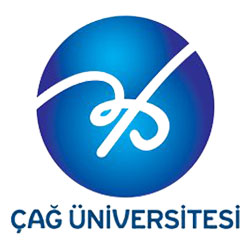 ÇAĞ ÜNİVERSİTESİ KÜTÜPHANESİÇAĞ UNIVERSITY LIBRARYÖĞRENCİ ÜYELİK FORMUStudent Membership Form	Adı/ Name				:Soyadı/ Surname			:	Öğrenci No / Student Number		:	TC No 					:	Fakülte- Enstitü/ Faculty-İnst.		:	Bölüm/ Department			:	Sınıf / Class				:	Cep Telefonu/ Mobil Phone		:	E-Posta/E-Mail				:	Adres/Address				: